Mayor Hart called the Meeting to order at 7:01PMMayor Hart adjourned the meeting at 8:40PMRespectfully Submitted, Jessica Giles, Village Clerk Treasurer2023-05-03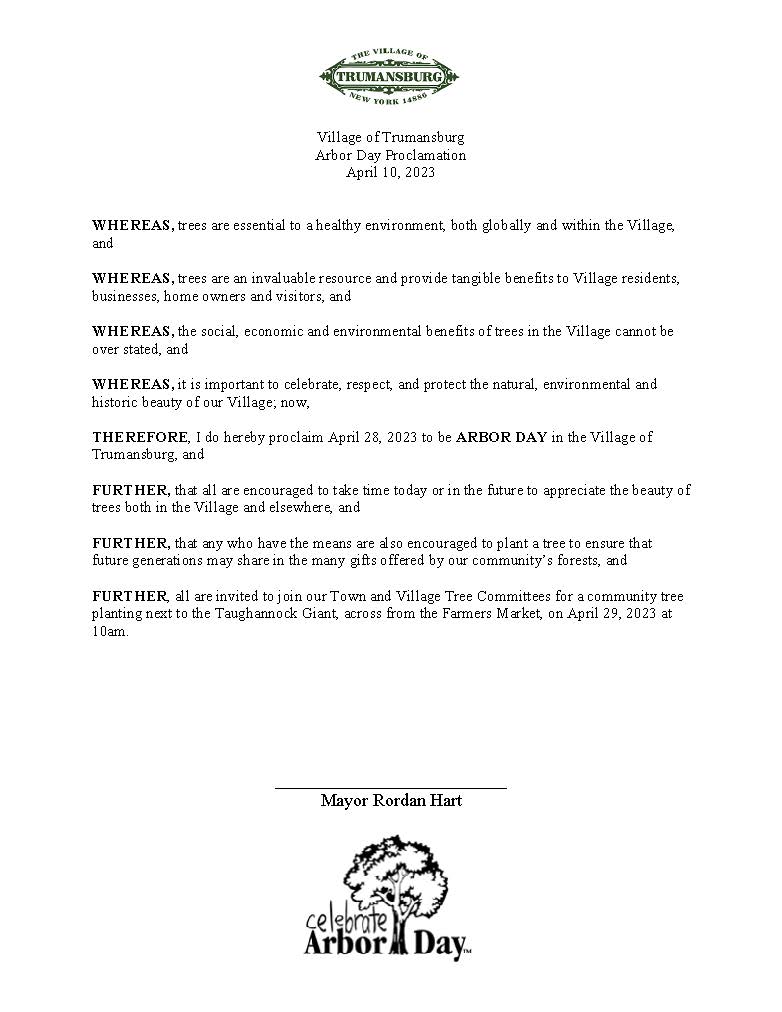 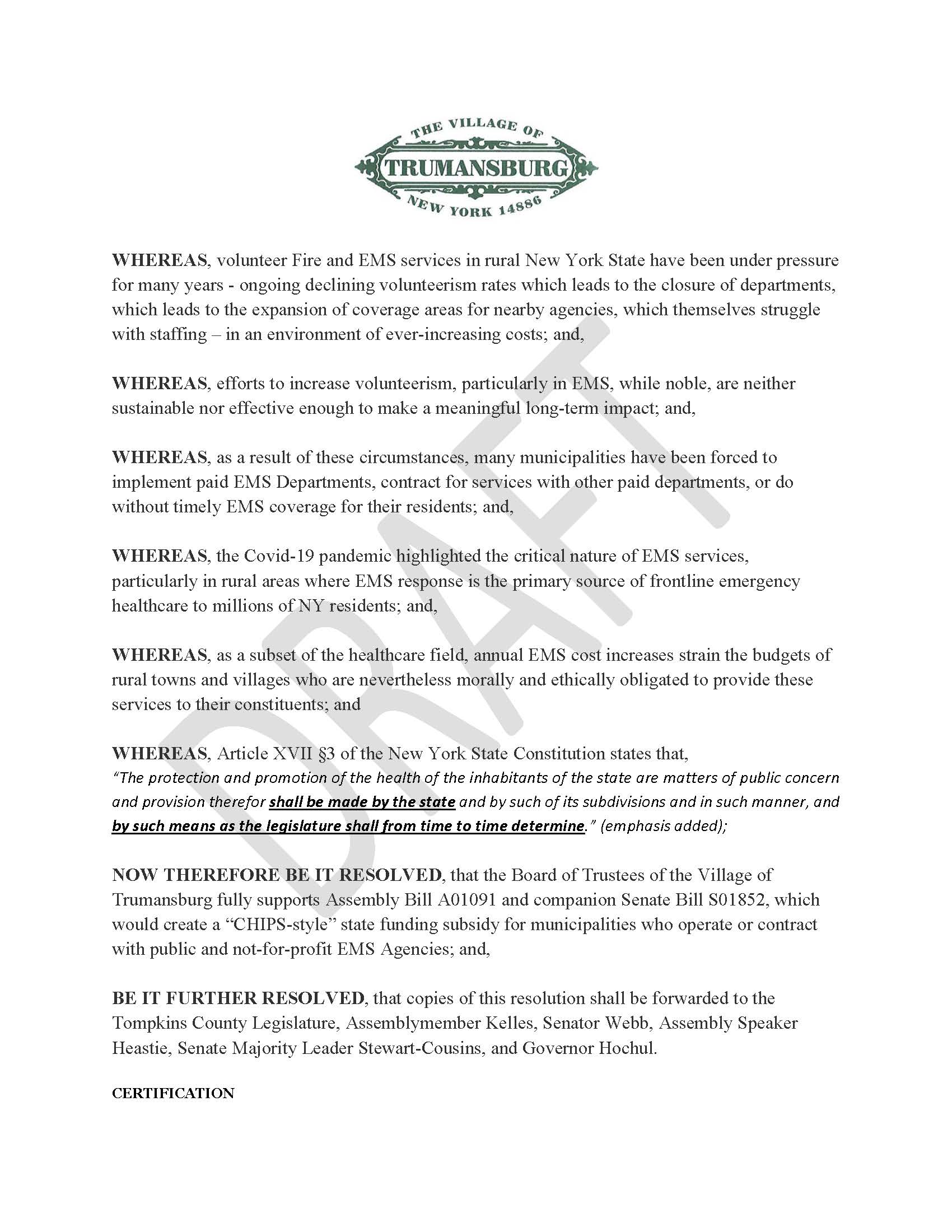 ANNUAL ORGANIZATIONAL MEETING, PUBLIC HEARING: Budget 2023-24,AND REGULAR MONTHLY MEETING of the         VILLAGE OF TRUMANSBURGBOARD of TRUSTEESApril 10, 2023Date:  		April 10, 2023Time:		7:01PM to 8:40PMLocation:  	Village Hall, 56 E. Main St.		Trumansburg, NY 14886                       Zoom Meeting ID: 89726679850                           Call-in number: (929)436-2866 BOARD MEMBERS PRESENT:   Mayor Hart; Deputy Mayor Carver; Trustees Ben Darfler, Keith Hannon(Excused), and Marcia Horn.OFFICERS PRESENT: Village Clerk Treasurer, Jessica Giles;  Deputy Clerk, Deputy Treasurer,  Jennifer SchlossbergBOARD MEMBERS PRESENT:   Mayor Hart; Deputy Mayor Carver; Trustees Ben Darfler, Keith Hannon(Excused), and Marcia Horn.OFFICERS PRESENT: Village Clerk Treasurer, Jessica Giles;  Deputy Clerk, Deputy Treasurer,  Jennifer Schlossberg Decisions Decisions Decisions Decisions Decisions Decisions Decisions DecisionsMOTIONSMOVEDSECONDVOTEVOTEVOTEVOTEVOTECaverDarflerHannonHartHornA MOTION by Trustee Carver to Accept Slate of Officers as presented with the amendment to include Ben Carver as the Youth Commissioner and MR DARFLER as the Youth Commissioner Community Liaison CarverDarflerAyeAye-AyeAyeA MOTION by Trustee Carver to Accept and Adopt the Board Rules & Regulations for the 2023-2024 Fiscal Year.CarverHornAyeAye-AyeAyeA MOTION by Trustee Carver to Open Public Hearing for 2023-2024 Budget at 7:13 pm.CarverDarflerAyeAye-AyeAyeA MOTION by Trustee Darfler to close Public Hearing for 2023-2024 Budget at 7:29PM.DarflerCarverAyeAye-AyeAyeA MOTION by Trustee Darfler to Adopt 2023-2024 Budget as presented.DarflerHornAyeAye-AyeAyeReports from Representatives:Anne KoremanMary BouchardNO ACTION TAKENNO ACTION TAKENA MOTION by Deputy Mayor Carver to Approve the Consent Agenda as presented.CarverDarflerAyeAye-AyeAyeA MOTION  by Trustee Horn to approve the expenditure of $13,600 for the Station Maintenance Budget Line for the purchase of LED replacement lights.HornCarverAyeAye-AyeAyeA MOTION  by Trustee Horn to approve spending up to $900,000 from the Fire Apparatus Budget Reserve for the replacement of fire truck 1802, subject to Permissive Referendum, and for payment due upon anticipated vehicle delivery in 2025.HornCarverAyeAye-AyeAyeA MOTION  by Trustee Horn to approve spending $8,084 split evenly between the Equipment and Small Equipment Budget Lines of the Fire Department.HornCarverAyeAye-AyeAyeA MOTION by Trustee Darfler to adopt the Resolution to remove Victoria Badalamenti as a Signatory on Accounts effective today.DarflerCarverAyeAye-AyeAyeARBOR DAY PROCLAMATIONProclaiming April 28th, 2023 as Arbor Day in the Village of Trumansburg. *See attachedA MOTION by Mayor Hart to adopt the Resolution that the Board of Trustees of the Village of Trumansburg fully supports Assembly Bill A01091 and companion Senate Bill S01852, which would create a “CHIPS-style” state funding subsidy for municipalities who operate or contract with public and not-for-profit EMS Agencies; and,  BE IT FURTHER RESOLVED, that copies of this resolution shall be forwarded to the Tompkins County Legislature, Assembly member Kelles, Senator Webb, Assembly Speaker Heastie, Senate Majority Leader Stewart-Cousins, and Governor Hochul. *See attachedHartCarverAyeAye-AyeAyeA MOTION by Trustee Darfler to go into Executive Session to discuss a personnel issue & legal matter at 8:28PM.DarflerCarverAyeAye-AyeAyeA MOTION by Deputy Mayor Carver to return to Open Session at 8:39PMCarverDarflerAyeAye-AyeAyeA MOTION  by Deputy Mayor Carver to reinstate Chris Hamilton as a Part Time EMT at the prevailing wage in in compliance with requisite paperwork.CarverHornAyeAye-AyeAyeA MOTION  by Deputy Mayor Carver to hire Thaddeus May as a Part Time Police Officer at the prevailing wage.CarverDarflerAyeAye-AyeAyeA MOTION by Trustee Darfler to adjourn at 8:40PM.DarflerCarverAyeAye-AyeAye